Checkliste 1. KA Mathe 6D am 10. Oktober 2022 Thema: Dezimalzahlen darstellen, vergleichen, umwandeln, rundenCheckliste 1. KA Mathe 6D am 10. Oktober 2022 Thema: Dezimalzahlen darstellen, vergleichen, umwandeln, rundenIch kann…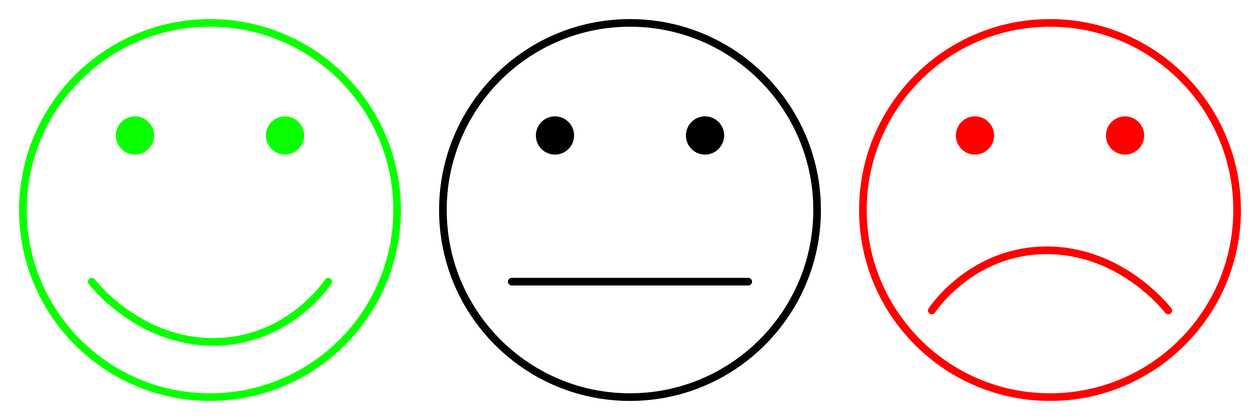 Übung…eine Stellenwerttafel beschriften (Abkürzungen und Begriffe).sieheStellenwerttafel S. 14 oben…Dezimalzahlen von einem Zahlenstrahl ablesen..Station 2, Nr. 1S. 27, Nr. 1 aS. 30, Nr. 1…Dezimalzahlen in einem Zahlenstrahl markieren.S. 27, Nr. 1bStation 2, Nr. 2…Dezimalzahlen vergleichen (<,>,.=)S. 27, Nr. 3S. 18, Nr. 47In der KA sollst du >,<, = zum Vergleich benutzen!…Dezimalzahlen, Brüche und Prozente umwandeln.S. 14, Nr. 19AB mit Tabelle: Dezimalzahlen / Brüche / ProzenteStation 3…Dezimalzahlen runden (auf Rundungsstellen).S. 20, Nr. 59…Zeitwerte vergleichen.S. 17, Nr. 40a…den Unterschied von Zeitwerten bestimmen.S. 17, Nr. 40bIch kann…Übung…eine Stellenwerttafel beschriften (Abkürzungen und Begriffe).sieheStellenwerttafel S. 14 oben…Dezimalzahlen von einem Zahlenstrahl ablesen..Station 2, Nr. 1S. 27, Nr. 1 aS. 30, Nr. 1…Dezimalzahlen in einem Zahlenstrahl markieren.S. 27, Nr. 1bStation 2, Nr. 2…Dezimalzahlen vergleichen (<,>,.=)S. 27, Nr. 3S. 18, Nr. 47In der KA sollst du >,<, = zum Vergleich benutzen!…Dezimalzahlen, Brüche und Prozente umwandeln.S. 14, Nr. 19AB mit Tabelle: Dezimalzahlen / Brüche / ProzenteStation 3…Dezimalzahlen runden (auf Rundungsstellen).S. 20, Nr. 59…Zeitwerte vergleichen.S. 17, Nr. 40a…den Unterschied von Zeitwerten bestimmen.S. 17, Nr. 40b